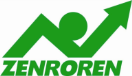 12万人が国会を包囲　｢8･30大行動｣8月30日は、12万人が国会を埋めつくし、大阪でも25,000人が結集するなど全国で「戦争法案廃案！安倍政権退陣！8・30国会10万人･全国100万人大行動」に呼応した「行動」が1,000か所以上開催され、「日本人のなかに憲法の精神、9条の精神がここまで根付いているとはっきりと示された」（坂本龍一氏のあいさつから）行動になりました。（毎日新聞　2015/8/30　21時51分の報道に映像と全国の写真が掲載されています。ぜひご覧ください）リンク先 ：　http://mainichi.jp/select/news/20150831k0000m040081000c.html全労連「大宣伝（演説会）」行動に全国から570人参加全労連は、「大行動」成功のため、「8・30大行動」の前段に東京都内５カ所での大宣伝（演説会）行動を配置し、単産はじめ全国の地方組織から570人が参加。戦争法案の廃案と「8・30大行動」への参加をよびかけました。（詳報はNo.42で）全労連「５０万人総行動」(9/2・9/9)の成功で戦争法案廃案・安倍政権退陣へ決定的打撃を「8・30大行動」に引き続き、全労連「戦争法案ゼッタイ廃案！全国統一行動(9/2・9/9)」（50万人総行動）を成功させ、安倍晋三政権退陣へ決定的な打撃をあたえていきましょう。　各単産・地方組織でも行動計画がすすめられています。【地方組織のとりくみ】秋田県労連　・9月2日（水）昼休み宣伝行動12：30～13：00　・9月9日(水)　早朝宣伝行動　7：40～8：20、昼は9の日行動、夕方デモ　18：00～18：30千葉労連　　・9/2、9 房総半島大宣伝行動　　・全組合員規模の総行動よびかけ神奈川労連　・9/2、9　・2日、3日17時～20時　横浜駅西口で宣伝署名行動山梨県労　　・２～９日ゼッタイ廃案ＦＡＸ集中ゾーン　①職場決議をあげて政党･地元選出国会議員ＦＡＸ（参議院議員５人と自公に集中）、②街頭宣伝、③集会長野県労連　・9/2　18時半～宣伝行動、集会・パレード　・9/9　18時半～宣伝行動富山県労連　・9/2　18時半～和を願う県民パレードin高岡愛労連　　　・2～9日ゾーン　地域総行動規模で、地域労連を中心に具体化。宣伝行動（31カ所予定）や職場決議を　　　　　　・9/5　12～13時、戦争法案必ず廃案!大宣伝行動（愛労連第1回評議員会参加者）滋賀県労連　・2日、憲法共同センターが昼宣伝　・9日、弁護士会主催で9駅一斉宣伝兵庫労連　　・2、9日　職場、分会集会や職場での対話で「アベ政治を許さない」カードへの寄せ書集める（目標1万人分）奈労連　　　・2日、職場内で集会や決議行動　・9日、地域に出て、宣伝行動を行う日とする。この両日については、残業をしない日とするよう、各組合での検討もしてほしいと提起。さらに宣伝テープによる宣伝カーの運行も8月末より、行っていく。しまね労連　・2、5、9日　駅頭での宣伝署行動、及び学習決起行動及びパレード9/2（50人）、9/5（1,000人）、9/9（50人）岡山県労会議　・9/2　早朝宣伝（岡山駅、笠岡駅、高梁駅、倉敷駅）で50人、昼は岡山市内アリスの広場前で宣伝・署名行動20人。・9日、岡山市内で夕方宣伝行動20人、その後パレード300人。広島県労連　・9/2、9　7時半～8時10分　駅、ターミナル20カ所で150人参加の宣伝。5000枚チラシ配布×2回。地域にも呼びかけるため、人数はそれ以上にする。香川県労連　・9/9　17：45～JR高松駅前宣伝行動宮崎県労連　・9/5に集会（労組会議主催の集会に一点共闘の立場で参加を要請）【単産のとりくみ】建交労　＜１７組織で具体化＞【北海道労職部会】総会で戦争法案の廃案を求める特別決議を採択。【宮城県本部】・8月25日　県労連主催の『8.25昼休み一番町デモ』に１名で参加。・8月26日　自公参議院特別委員に『安保法に反対する意思表示等の要請』をＦＡＸ及びメールで発送。・8月30日　国会10万人包囲行動に県労連からの要請に県本部から2名参加予定。・9月6日　仙台弁護士会主催の『みんなで止めよう。・安保法案！宮城・3000人大集会』集会及びデモに3～5名参加予定。・9月9日　交運共闘主催の『昼休み抗議集会』に3～5名参加予定。【福島県本部】・福島市内では、9月2日9日午後5時45分～福島県庁前広場で集会とデモ行進を行うので組合員が参加する。・福島県では、9月13日に全県集会を数千名規模で緊急県民集会を開催する予定があり、その行動と8月30日100万人大行動に集中する地域が多い。・8.30の取り組みでは県本部の主な活動家が17回大会へ集中するため、地域の活動参加はあまり期待できません。【栃木県本部】8月20日に栃木県本部執行委員長名で、栃木県選出の参議院議員５名の参議院会館事務所および３名の地方事務所へ決議文をＦＡＸにて送信した。地方事務所の所在地が不明の議員は、三原じゅん子議員および渡辺美知太郎議員。高橋克法議員、上野通子議員、田城郁議員の３名は国会および地方事務所へＦＡＸ送信した。【東京都本部】・東京都本部は、7月11日に「日本を侵略戦争に加担させる『戦争法案』のたくらみを断固阻止する決議」を採択した。決議文は東京都、千葉県、埼玉県、神奈川県選出の参議院議員に対し、参議院会館事務所及び地方事務所へＦＡＸした。・8月30日東京都本部から30名国会包囲行動参加予定。午前中の宣伝行動に鉄道東京結集予定。【神田支部】①7月23日の第15回常任執行委員会にて「建交労の総力をあげて戦争法案廃案をめざす決議」を採択しました。②8月30日大行動には数名が参加予定です。③9.2､9.9統一行動は首都圏の行動に結集します。【神奈川県本部】・神奈川県南支部は、8/23（日）第10回執行委員会を開催し「戦争法案の廃案を求める決議」を採択しました。・稲毛公園で行われた「ストップ戦争法案・オールかわさき市民集会」とデモに参加しました（全体の参加者は550人）。・8/23（日）第32回県本部委員会を開催し「戦争法案の廃案を求める決議」を採択した。・全ての支部･分会で「決議」をあげ県本部に9/8迄に集約し、県本部は、参議院安保法制特別委員会の委員長及び理事にFAXする。・8・30国会10万人大行動、9･6かながわ大集会、横須賀原子力空母永久母港化反対大集会に最大限の参加をはかることを決定した。【新潟県本部】・8月29日に万代橋から「ストップ戦争法案」のスタンディングアピールを行う。・8月30日は県内10箇所の集会･パレードに参加。・9月9日は新潟弁護士会主催の大集会に結集する。【岐阜県本部】・９月９日、自民党の参議院議員２名、衆議院議員３名の地元事務所と自民党県連及び公明党県本部を直接訪問し、「戦争法案反対」を要請する。・夕方から県労連主催の街頭宣伝に参加する。【愛知県本部】・8/15：県本部独自「平和」宣伝行動（金山総合駅にて10名参加）・8/30＝代表団３名を決定（他にも個人参加あり・職場決議と合わせて8.30代表派遣カンパ（一人100円）取り組み中・県内集会への参加：8/26夜、9/5夕方には1万人県民集会（弁護士会主催）・愛知県弁護士会が行なう宣伝カー運行に運転手を派遣【京都府本部】京都府本部は、8月30日の国会前行動に参加者を送るカンパに取り組んでいる。【関西合同支部】・8月30日は国会前行動に支部から6人が参加する。・9月3日は支部4人で国会前定例行動の参加する。・9月4日は支部で戦争法案反対の議員要請に行く。【関西支部】戦争法案に反対する時限ストを全職場で実施する。【倉敷中高年事業団】８月３０日１４時倉敷駅北口広場での集会に倉敷支部より３名参加予定【広島県本部】首相官邸と参議院議員の広島選出の自民党議員2名にそれぞれ決議文を送るとともに各支部にもメールやファクスで呼びかけた。【徳島県本部】・6月5日以降、宣伝カーによる宣伝を22回（徳島ダンプ支部18回、県本部４回）行った。・8月より、憲法共同センターの宣伝行動、毎週木曜日、12:30～13:00まで徳島駅前宣伝署名行動。・8月30日、徳島弁護士会主催「安保法案」の撤回又は廃案を求めるパレードに参加。・9月12日、「４政党（民主党、新社会党、社民党、共産党）、戦争させない1000人委員会、憲法共同センター」9.12県民大集会実行委員会主催の安全保障関連法案の廃案を求める9.12徳島県民大集会・パレードに参加する。・9日は9条の会徳島駅前早朝宣伝（7:30～8:00）、憲法共同センター徳島駅前宣伝署名行動（12:30～13:00）【長崎県本部】・8月30日に長崎市、佐世保市、諌早市、大村市、島原市、平戸市、五島市で行われる集会デモなどに参加をします。・9月2､9はまだ具体的な呼びかけがありません。長崎市では、毎週金曜日に反原発デモと戦争法案反対デモをやっていますが、これに長崎分会は参加しています。【宮崎県本部】8月22日に、「宮崎の弁護士」主催の「安保法案ＮＯ」宮崎大集会に、宮崎県本部から8名が参加した。市役所前での集会の後、市内をデモ行進した。当日は総勢900名超の大集会となった。日本医労連　・県医労連のとりくみ（日付のないものは、9/2、9/9両日）【岩手県医労連】シールを貼って勤務。９/12県民集会への結集。【秋田県医労連】春闘懇の行動に結集。【福島県医労連】9/9寿泉堂定期大会で決議予定。9/13県民集会に結集。【茨城県医労連】8/30茨厚労宣伝115人　9/10oｒ11県総がかり宣伝【埼玉県医労連】8/31レッドアクション、9/4オール埼玉総行動【長野県医労連】県労連（集会）、地域労連に結集。【富山県医労連】9/5キャラバンスタート行動で宣伝（シール投票など）。【石川県医労連】9/9退勤時宣伝（金沢駅）。【兵庫県医労連】県労連ターミナル宣伝。単組支部はターミナル宣伝（12単組）、院所前朝宣伝（４単組）、職員向け朝宣伝（１単組）など、全体で125人。【島根県医労連】松江駅前宣伝（共闘団体）。9/5県民集会。【岡山県医労連】県の行動に結集。9/1統一行動：始業時30分スト（岡山医療生協、倉敷医療生協）、始業前後の独自行動５単組、街頭での宣伝行動など。【広島県医労連】9/9シールを貼って勤務。9/13定期大会後宣伝。県労連がいっせい街宣を計画中。【徳島県医労連】9/9徳島駅前宣伝。8/28徳島健生が労使共同で白衣200人宣伝。9/5白衣宣伝。9/12県民集会。毎日宣伝カー運行。毎木曜宣伝。【福岡県医労連】9/9各地での共同行動に結集。院内での共闘も追求。県労連は8/23実施。29日・30日にのべ14カ所で宣伝・集会・パレード。【熊本県医労連】9/12定期大会後、民医連他との合同で白衣のサウンドデモ。【大分県医労連】9/5弁護士会主催の集会。【沖縄県医労連】9/2医療生協労組が民医連に共同宣伝を申し入れ中。9/5辺野古集会に参加。毎金宣伝全教　　憲法守りいかす全国教職員いっせい行動ゾーン（9/9含む1週間程度）を設定・職場集会開催し学習、職場決議→官邸に送付　・宣伝、署名行動・中央の総がかり行動への代表派遣、カンパ活動・職場での寄せ書き（集会等に持参）　・地元議員へ抗議、激励FAX　・地域集会、デモに参加組織郵政ユニオン　・9/2、9　職場早朝宣伝行動を提起事実上の「徴兵制」｢新入社員を自衛隊に派遣｣防衛省が検討(2013年)｢有事｣になれば出動命令も　企業通じ戦地に若者を送るしくみ　防衛省が安倍政権下の2013年に、民間企業の新入社員を任期制の「士」（＝自衛隊内で最下位の階級で、大きく定員割れする状況が続いている）として２年間自衛隊に入隊させる制度を検討していたことが判明。8月26日の参院安保法制特別委員会で、日本共産党の辰巳孝太郎議員が同省の提出資料から明らかにしました。　資料は「長期　自衛隊インターンシップ・プログラム（企業と提携した人材確保育成プログラム）」と題された１枚文書。「企業側で新規採用者等を２年間、自衛隊に『実習生』として派遣する」と明記しています。　企業側の意思で入隊させる形になっているものの、現代版「徴兵制」ともいえる重大な内容です。任期の終了まで自衛官として勤務し、一定の資格も取得させた上で、企業に戻るとしています。　さらに文書は、「人材の相互活用を図る」企業側の利点として、「自衛隊製“体育会系”人材を毎年、一定数確保することが可能」などと強調。防衛省側の利点としては「『援護』不要の若くて有為な人材を毎年確保できる」とし、若手不足の現状を補う考えを露骨に示しています。　辰巳議員の追及に、中谷元・防衛相は、経済同友会の前原金一専務理事（当時）から「関心が示されたことを受け、１３年７月に経済同友会で示したもの」と認めました。一方、「課題が多数あり、今後検討を行う予定もない」などと釈明に追われました。　「企業を通じて戦地に若者を送るような制度」を経営者に提案しています。業務命令だと断れないし「有事」になれば出動命令もあり得る事実上の「徴兵制」にほかならない恐ろしい発想です。政府は自衛官の募集で企業や自治体などと連携を強める方針で、今後同様の制度が浮上する可能性があります。